CURRICULUM VITAE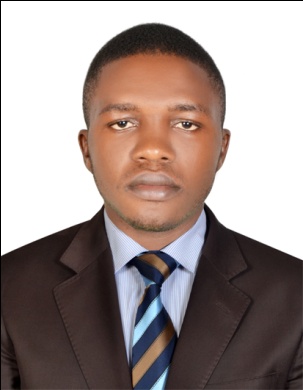 NAME: AZAH  Mobile:  +971 505891826EMAIL:   azah.343900@2freemail.com Position: Sales PERSONAL DETAILSDate of birth:       20th /03/ 1993Gender:                 Male Marital Status:     SingleNationality:          CameroonianLanguage:             English/French/German Visa status:           Employment VisaObjectivesExtremely motivated sales representative with a solid track record of igh performance in retail business environments.Key strenghts include ability to exceed targets,exceptional presentation abilities and positive follow through skillsEDUCATIONAL BACKGROUND National polytech  Cameroon – Customer service management March 2011 – August 2012Emotech institute Cameroon –Associate in sales and marketing October 2012 – September 2013PCI  Vocational Institute Cameroon– Computer training in MS SuitLongla comprehensive High School – Cameroon Certificate of Secondary Education Saint Theresia Nursery and Primary Academy – Cameroon Certificate of Primary Education Working experience (professional background)Sales Representative at Dubai Mall ALLERBA INTERPRISE (5th January 2015 –10th January 2015)RESPONSIBILITIES:Provide product and service information to existing and new customersAnticipate customers needs and ask how they can be assisted in meeting those neeedsMake telephone calls to prospective customers in order to solicit businessResearch sources for developing customer-baseAssist customers with shopping by providing suggestions and alternativesDemonstrate product featuresPlace orders and assist with payment proceduresHandle exchanges and refundsResolve customers problems and complaintsInform customers of new deals and promotions Man cash register and take payments in exchange of items soldEnsured that customers orders where delivered on timeConfirmed customers orders and ensured timely processing Achievements Generated new business opportunities that brought sales up by 43% in less than a yearConsistently exceded sales targets;Sold $55,000 worth of mechandise in 8 monthsHigh percentage of success in customer retention and loyaltySuccesfully developed relationships with more than 32 local businesses for exchange of referrals DECLARATIONI hereby declare that above information is correct to the best of my knowledge. I will do my job perfectly and with sincerity to the concern.